DRAFT FACE TO FACE TEACHING TIMETABLE FOR YEAR THREE, SEMESTER ONE ACADEMIC YEAR 2021/2022 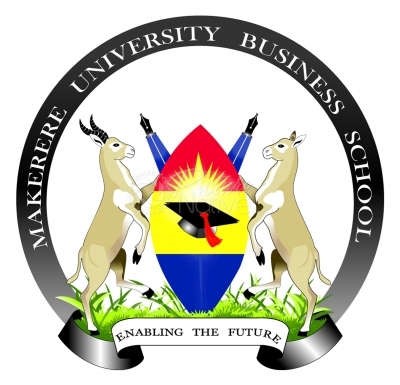 DECEMBER 21, 2021FACULTY OF COMMERCEBACHELOR OF COMMERCE - YEAR THREE - ACCOUNTIG OPTION GROUP A (70) Parallel with group BCOMMON COURSESAccounting (Choose any two)BACHELOR OF COMMERCE - YEAR THREE ACCOUNTING OPTION GROUP B (70) Parallel with group ACOMMON COURSESAccounting (Choose any two)BACHELOR OF COMMERCE - YEAR THREE FINANCE/ MARKETING GROUP C (70) Parallel with group DCOMMON COURSESFinancial Services (Choose any two)Marketing option (Choose any two)BACHELOR OF COMMERCE - YEAR THREE FINANCE/MARKETING OPTION GROUP D parallel with group CCOMMON COURSESFinancial Services (Choose any two)Marketing option (Choose any two)BACHELOR OF COMMERCE - YEAR THREE GROUP ECOMMON COURSESAccounting (Choose any two)Financial Services (Choose any two)Marketing option (Choose any two)BACHELOR OF SCIENCE IN ACCOUNTING YEAR THREE GROUP A (70) Parallel to Group BCOMMON COURSESBACHELOR OF SCIENCE IN ACCOUNTING YEAR THREE GROUP B (70) Parallel to Group ACOMMON COURSESBACHELOR OF SCIENCE IN ACCOUNTING YEAR THREE GROUP C (70)COMMON COURSESBACHELOR OF SCIENCE IN ACCOUNTING YEAR THREE GROUP D (70)COMMON COURSESBACHELOR OF SCIENCE IN FINANCE YEAR THREE GROUP A (70)COMMON COURSESElectives (Choose any one)BACHELOR OF SCIENCE IN FINANCE YEAR THREE - GROUP B (70)COMMON COURSESElectives (Choose any one)BACHELOR OF REAL ESTATE MANAGEMENT YEAR THREE – DAY (25)COMMON COURSESElectives (Choose any one)FACULTY OF ENTREPRENEURSHIP AND BUSINESS ADMINISTRATIONBACHELOR OF BUSINESS ADMINISTRATION YEAR THREE – ACCOUNTING OPTION GROUP A - (100) Parallel to Groups B & CCOMMON COURSESElectives (Choose any two)BACHELOR OF BUSINESS ADMINISTRATION YEAR THREE - ACCOUNTING GROUP B – (100) Parallel to Group A & CCOMMON COURSESElectives (Choose any two)BACHELOR OF BUSINESS ADMINISTRATION YEAR THREE - ACCOUNTING GROUP C – (100) Parallel to Groups A & BCOMMON COURSESElectives (Choose any two)BACHELOR OF BUSINESS ADMINISTRATION YEAR THREE – FINANCE/MARKETING GROUP D – (100) Parallel to Group ECOMMON COURSESElectives (Choose any two) BACHELOR OF BUSINESS ADMINISTRATION YEAR THREE – FINANCE/MARKETING GROUP E – (100) Parallel to Group DCOMMON COURSESElectives (Choose any two) BACHELOR OF BUSINESS ADMINISTRATION YEAR THREE – GROUP F – (100)COMMON COURSESElectives (Choose any two)BACHELOR OF ENTREPRENEURSHIP & SMALL BUSINESS MANAGEMENT YEAR THREE - GROUP ACOMMON COURSESBACHELOR OF ENTREPRENEURSHIP & SMALL BUSINESS MANAGEMENT YEAR THREE - GROUP BCOMMON COURSESFACULTY OF COMPUTING AND INFORMATICSBACHELOR OF BUSINESS COMPUTING YEAR THREE - GROUP A – (70) Parallel to Group ACOMMON COURSESChoose any oneBACHELOR OF BUSINESS COMPUTING YEAR THREE - GROUP B – (70) Parallel to Group ACOMMON COURSESChoose any oneBACHELOR OF BUSINESS COMPUTING YEAR THREE - GROUP C – (70)COMMON COURSESChoose any oneBACHELOR OF BUSINESS COMPUTING YEAR THREE - GROUP D (70)COMMON COURSESChoose any oneBACHELOR OF OFFICE AND INFORMATION MANAGEMENT YEAR THREE - GROUP ACOMMON COURSESElectives (Choose any one)BACHELOR OF OFFICE AND INFORMATION MANAGEMENT YEAR THREE - GROUP BCOMMON COURSESElectives (Choose any one)FACULTY OF ECONOMICS, ENERGY AND MANAGEMENT SCIENCEBACHELOR OF ARTS IN ECONOMICS – YEAR THREE - GROUP A (50)COMMON COURSESElectives (choose any one)BACHELOR OF ARTS IN ECONOMICS – YEAR THREE - GROUP B (30)COMMON COURSESElectives (choose any one)BACHELOR OF TRANSPORT AND LOGISTICS MANAGEMENT – YEAR THREE ---- GROUP ACOMMON COURSESBACHELOR OF TRANSPORT AND LOGISTICS MANAGEMENT – YEAR THREE ---- GROUP BCOMMON COURSESBACHELOR OF TRANSPORT AND LOGISTICS MANAGEMENT – YEAR THREE ---- GROUP CCOMMON COURSESBACHELOR OF PROCUREMENT AND SUPPLY CHAIN MANAGEMENT - YEAR THREE ----- GROUP ACOMMON COURSESBACHELOR OF PROCUREMENT AND SUPPLY CHAIN MANAGEMENT - YEAR THREE ----- GROUP BCOMMON COURSESBACHELOR OF PROCUREMENT AND SUPPLY CHAIN MANAGEMENT - YEAR THREE - GROUP C (120)COMMON COURSESBACHELOR OF BUSINESS STATISTICS – YEAR THREE - GROUP ACOMMON COURSESBACHELOR OF BUSINESS STATISTICS – YEAR THREE - GROUP BCOMMON COURSESFACULTY OF MANAGEMENTBACHELOR OF HUMAN RESOURCE MANAGEMENT – YEAR THREE - GROUP A (70) Parallel to Group BCOMMON COURSESElectives (Choose any one)BHR 3108 Human Resource Field Attachment - 5BACHELOR OF HUMAN RESOURCE MANAGEMENT – YEAR THREE - GROUP B (70) Parallel to Group ACOMMON COURSESElectives (Choose any one)BHR 3108 Human Resource Field Attachment - 5BACHELOR OF HUMAN RESOURCE MANAGEMENT – YEAR THREE - GROUP C (70)COMMON COURSESElectives (Choose any one)BHR 3108 Human Resource Field Attachment - 5BACHELOR OF LEADERSHIP AND GOVERNANCE – YEAR THREE - GROUP A (30)COMMON COURSESBACHELOR OF LEADERSHIP AND GOVERNANCE – YEAR THREE - GROUP B (30)COMMON COURSESFACULTY OF MARKETING & HOSPITALITY MANAGEMENTBACHELOR OF INTERNATIONAL BUSINESS – YEAR THREE - GROUP A (100) Parallel to Group BCOMMON COURSESBACHELOR OF INTERNATIONAL BUSINESS – YEAR THREE - GROUP B (100) Parallel to Group ACOMMON COURSESBACHELOR OF INTERNATIONAL BUSINESS – YEAR THREE - GROUP C (100)COMMON COURSESBACHELOR OF INTERNATIONAL BUSINESS – YEAR THREE - GROUP D (100)COMMON COURSESBACHELOR OF SCIENCE IN MARKETING – YEAR THREE - GROUP A (70)COMMON COURSESElectives (Choose any one)BACHELOR OF SCIENCE IN MARKETING – YEAR THREE - GROUP B (70)COMMON COURSESElectives (Choose any one)BACHELOR OF SCIENCE IN MARKETING – YEAR THREE - GROUP C (70)COMMON COURSESElectives (Choose any one)BACHELOR OF TRAVEL & TOURISM MANAGEMENT – YEAR THREE - GROUP ACOMMON COURSESElectives (choose any one)Audited coursesBACHELOR OF TRAVEL & TOURISM MANAGEMENT – YEAR THREE - GROUP BCOMMON COURSESElectives (choose any one)Audited coursesBACHELOR OF LEISURE & HOSPITALITY MANAGEMENT- YEAR THREE - GROUP A (60) COMMON COURSESElectives (choose any one)BACHELOR OF CATERING AND HOTEL MANAGEMENT – YEAR THREE -  GROUP ACOMMON COURSESJINJA REGIONAL CAMPUS BACHELOR OF BUSINESS COMPUTING YEAR THREE – 15 EVENINGBACHELOR OF ENTREPRENEURSHIP & SMALL BUSINESS MANAGEMENT (BESBM) – THREE 11 EVENINGCoursesBACHELOR OF COMMERCE (BCOM) - Year Three (12) EVENINGCOMMON COURSESACCOUNTING OPTION     FINANCIAL SERVICES OPTION BACHELOR OF BUSINESS ADMINISTRATION -YEAR THREE  -(DAY) 70Common CoursesFinancial Services OptionMarketing OptionAccounting optionBACHELOR OF BUSINESS ADMINISTRATION -YEAR THREE  (EVENING) -78Common CoursesFinancial Services OptionMarketing OptionAccounting optionBACHELOR OF HUMAN RESOURCE MANAGEMENT   YEAR THREE (Evening)  -42COURSESElective (Choose only one)BACHELOR OF PROCUREMENT & SUPPLY CHAIN MANAGEMENT - YEAR THREE (EVE – 21COMMON COURSESBACHELOR OF PROCUREMENT & SUPPLY CHAIN MANAGEMENT - YEAR THREE (EVE – 21COMMON COURSESBACHELOR OF CATERING AND HOTEL MANAGEMENT (BCH) - YEAR THREE – 18COURSESARUA REGIONAL CAMPUS BACHELOR OF BUSINESS ADMINISTRATION (BBA) - YEAR THREECOMMON COURSESOPTIONSACCOUNTING OPTIONFINANCE OPTIONMARKETING OPTIONBACHELOR OF PROCUREMENT AND SUPPLY CHAIN MANAGEMENT - YEAR III MBALE REGIONAL CAMPUS BACHELOR OF BUSINESS ADMINISTRATION – YEAR THREE SEM ONE (AFTERNOON)  COMMON COURSESOPTIONS  ACCOUNTING OPTIONBACHELOR OF HUMAN RESOURCE MANAGEMENT   YEAR THREE SEM ONE (MORNING) COURSES  Elective (Choose only one)MBARARA REGIONAL CAMPUSBACHELOR OF COMMERCE (BCOM) - Year Three (70)Common coursesAccounting optionFinancial services option BACHELOR OF BUSINESS ADMINISTRATION YEAR THREE Group A Common Courses`	Accounting optionFinancial Service optionMarketingBACHELOR OF BUSINESS ADMINISTRATION YEAR THREE (Group B)Common CoursesAccounting optionFinancial Service optionMarketingBACHELOR OF PROCUREMENT & SUPPLY CHAIN MANAGEMENT (BPSM) -THREE -50BACHELOR OF HUMAN RESOURCE MANGEMENT (BHRM) -YEAR THREE-50 Common CoursesElectives Common coursesElectives (choose any one)TIMEMondayTuesdayWednesdayThursdayFriday8.00-9.00 a.m.HRMAAADAABE9.00-10.00 a.m.HRMAAADAAED10.00-11.00 a.m.ADBEED HRMED11.00-12.00 noonADBEEDHRMAA12.00-1.00 p.m.ADAbb.Code CourseLecturer(s)CUFac.Dept.RoomEDBEM3103Entrepreneurship Development4FEBAENTRENB UPPERBELGD3105Business Ethics3FOMLGNB UPPERHRMMGT3102Human Resource Management4FOMHRMNB UPPERAACOM3111Advanced Accounting5FOCACCNB UPPERADCOM3117Auditing5FOCACCNB UPPERTIMEMondayTuesdayWednesdayThursdayFriday8.00-9.00 a.m.EDBEHRMADAA9.00-10.00 a.m.EDBEHRMADAA10.00-11.00 a.m.ADAAEDHRMAA11.00-12.00 noonADAAEDHRMBE12.00-1.00 p.m.ADAbb.Code CourseLecturer(s)CUFac.Dept.RoomEDBEM3103Entrepreneurship Development4FEBAENTRENB LOWERBELGD3105Business Ethics3FOMLGNB LOWERHRMMGT3102Human Resource Management4FOMHRMNB LOWERAACOM3111Advanced Accounting5FOCACCNB LOWERADCOM3117Auditing5FOCACCNB LOWERTIMEMondayTuesdayWednesdayThursdayFriday1.00-2.00 p.m.BEHRMLFI/ MCEDMFI/ MR2.00-3.00 p.m.BEHRMLFI/ MCEDMFI/ MR3.00-4.00 p.m.LFI/ MCEDBELFI/ MCHRM4.00-5.00 p.m.LFI/ MCEDMFI/ MRMFI/ MRHRMSaturday MFI/ MRAbb.Code CourseLecturer(s)CUFac.Dept.RoomEDBEM3103Entrepreneurship Development4FEBAENTRENB UPPERBELGD3105Business Ethics3FOMLGNB UPPERHRMMGT3102Human Resource Management4FOMHRMNB UPPERLFIBLW3117Law relating to Financial Institutions5FOCBLAWBLOCK 4 RM 3MFICOM3117Management of Financial Institutions5FOCFINBLOCK 4 RM 3MCMRK3124Marketing Channels5FMHMMKTGBLOCK G RM 2MRMRK3117Marketing Research5FMHMMKTGBLOCK G RM 2TIMEMondayTuesdayWednesdayThursdayFriday1.00-2.00 p.m.LFI/ MCMFIHRMBEED2.00-3.00 p.m.LFI/ MCMFIHRMBEED3.00-4.00 p.m.LFI/ MCEDLFI/ MCHRM4.00-5.00 p.m.BEEDLFI/ MCHRMSaturday 8.00-11.00 a.m.MFI/ MRAbb.Code CourseLecturer(s)CUFac.Dept.RoomEDBEM3103Entrepreneurship Development4FEBAENTRENB LOWERBELGD3105Business Ethics3FOMLGNB LOWERHRMMGT3102Human Resource Management4FOMHRMNB LOWERLFIBLW3117Law relating to Financial Institutions5FOCBLAWBLOCK 4 RM 3MFICOM3117Management of Financial Institutions5FOCFINBLOCK 4 RM 3MCMRK3124Marketing Channels5FMHMMKTGBLOCK G RM 2MRMRK3117Marketing Research5FMHMMKTGBLOCK G RM 2TIMEMondayTuesdayWednesdayThursdayFriday3.00-4.00 p.m.AD/ MFI/ MREDBEHRMAA/ LFI/ MC4.00-5.00 p.m.AD/ MFI/ MREDBEHRMAA/ LFI/ MC5.00-6.00 p.m.EDBEHRMAA/ LFI/ MCAA/ LFI/ MC6.00-7.00 p.m.EDAD/ MFI/ MRHRMAA/ LFI/ MCSaturday 10.00-12.00 noonAD/ MFI/ MRAbb.Code CourseLecturer(s)CUFac.Dept.RoomEDBEM3103Entrepreneurship Development4FEBAENTREDIGITAL LABBELGD3105Business Ethics3FOMLGDIGITAL LABHRMMGT3102Human Resource Management4FOMHRMDIGITAL LABAACOM3111Advanced Accounting5FOCACCDIGITAL LABADCOM3117Auditing5FOCACCDIGITAL LABLFIBLW3117Law relating to Financial Institutions5FOCBLAWBLOCK 4 RM 4MFICOM3117Management of Financial Institutions5FOCFINBLOCK 4 RM 4MCMRK3124Marketing Channels5FMHMMKTGBLOCK 4 RM 3MRMRK3117Marketing Research5FMHMMKTGBLOCK 4 RM 3TIMEMondayTuesdayWednesdayThursdayFriday8.00-9.00 a.m.SMIT&TAC&MAIT&TAACCIII9.00-10.00 a.m.SMIT&TAC&MAIT&TAACCIII10.00-11.00 a.m.C&MABRSSMACCIIIBE11.00-12.00 noonC&MABRSSMACCIIIBE12.00-1.00 p.m.BRSBEAbb.Code CourseLecturer(s)CUFac.Dept.RoomSMBAD3111Strategic Management4FEBABAWTOACCIIIBSA3101Accounting III4FOCACCWTOC&MABSA3102Cost & Management Accounting II4FOCACCWTOIT&TABSA3103Income Tax and Tax Accounting4FOCACCWTOBELGD3105Business Ethics3FOMLGWTOBRSMGS3108Business Research Skills3FEEMSMGSWTOTIMEMondayTuesdayWednesdayThursdayFriday8.00-9.00 a.m.ACCIIISMC&MAIT&TABE9.00-10.00 a.m.ACCIIISMC&MAIT&TABE10.00-11.00 a.m.IT&TABEACCIIISMC&MA11.00-12.00 noonIT&TABRSACCIIISMC&MA12.00-1.00 p.m.BRSBRSAbb.Code CourseLecturer(s)CUFac.Dept.RoomSMBAD3111Strategic Management4FEBABADIGITAL LABACCIIIBSA3101Accounting III4FOCACCDIGITAL LABC&MABSA3102Cost & Management Accounting II4FOCACCDIGITAL LABIT&TABSA3103Income Tax and Tax Accounting4FOCACCDIGITAL LABBELGD3105Business Ethics3FOMLGDIGITAL LABBRSMGS3108Business Research Skills3FEEMSMGSDIGITAL LABTIMEMondayTuesdayWednesdayThursdayFriday1.00-2.00 p.m.C&MAACCIIISMIT&TABE2.00-3.00 p.m.C&MAACCIIISMIT&TABE3.00-4.00 p.m.BEIT&TAC&MAACCIIISM4.00-5.00 p.m.IT&TAC&MAACCIIISMSaturday8.00-11.00 a.m.BRSAbb.Code CourseLecturer(s)CUFac.Dept.RoomSMBAD3111Strategic Management4FEBABAWTOACCIIIBSA3101Accounting III4FOCACCWTOC&MABSA3102Cost & Management Accounting II4FOCACCWTOIT&TABSA3103Income Tax and Tax Accounting4FOCACCWTOBELGD3105Business Ethics3FOMLGWTOBRSMGS3108Business Research Skills3FEEMSMGSWTOTIMEMondayTuesdayWednesdayThursdayFriday3.00-4.00 p.m.IT&TAACCIIIC&MABRSSM4.00-5.00 p.m.IT&TAACCIIIC&MABRSSM5.00-6.00 p.m.BRSIT&TASMACCIIIC&MA6.00-7.00 p.m.IT&TASMACCIIIC&MASaturday8.00-11.00 a.m.BEAbb.Code CourseLecturer(s)CUFac.Dept.RoomSMBAD3111Strategic Management4FEBABABLOCK 5 RM 1ACCIIIBSA3101Accounting III4FOCACCBLOCK 5 RM 1 C&MABSA3102Cost & Management Accounting II4FOCACCBLOCK 5 RM 1IT&TABSA3103Income Tax and Tax Accounting4FOCACCBLOCK 5 RM 1BELGD3105Business Ethics3FOMLGBLOCK 5 RM 1BRSMGS3108Business Research Skills3FEEMSMGSBLOCK 5 RM 1TIMEMondayTuesdayWednesdayThursdayFriday8.00-9.00 a.m.TMEDM&FPBFED9.00-10.00 a.m.TMEDM&FPBFHRM10.00-11.00 a.m.HRMM&FPTMIF/D&RMBF11.00-12.00 noonHRMM&FPTMIF/D&RMBF12.00-1.00 p.m.IF/D&RMAbb.Code CourseLecturer(s)CUFac.Dept.RoomEDBEM3102Entrepreneurship Development3FEBAENTREBLOCK 2HRMBHR3103Human Resource Management3FOMHRMBLOCK 2TMBSF3101Treasury Management in MFI4FOCFINBLOCK 2M&FPBSF3102Monetary & Fiscal Policy4FOCFINBLOCK 2BFBSF1201Bahavioral Finance4FOCFINBLOCK 2IFBSF3104International Finance (Students must have done Lending)3FOCFINBLOCK 2D&RMBSF3105Delinguency & Risk Management3FOCFINBLOCK 3 RM 1TIMEMondayTuesdayWednesdayThursdayFriday1.00-2.00 p.m.EDHRMTMM&FPBF2.00-3.00 p.m.EDHRMTMM&FPBF3.00-4.00 p.m.TMBFEDHRMM&FP4.00-5.00 p.m.TMBFM&FPSaturday8.00-11.00 a.m.IF/D&RMAbb.Code CourseLecturer(s)CUFac.Dept.RoomEDBEM3102Entrepreneurship Development3FEBAENTREBLOCK 2HRMBHR3103Human Resource Management3FOMHRMBLOCK 2TMBSF3101Treasury Management in MFI4FOCFINBLOCK 2M&FPBSF3102Monetary & Fiscal Policy4FOCFINBLOCK 2BFBSF1201Bahavioral Finance4FOCFINBLOCK 2IFBSF3104International Finance3FOCFINBLOCK 2D&RMBSF3105Delinguency & Risk Management3FOCFINBLOCK 3 RM 1TIMEMondayTuesdayWednesdayThursdayFriday8.00-9.00 a.m.SMHRMREAMBREUR/A&FM9.00-10.00 a.m.SMHRMREAMBREUR/A&FM10.00-11.00 a.m.REAMBRESMUR/A&FMHRM11.00-12.00 noonREAMBRESMUR/A&FMAbb.Code CourseLecturer(s)CUFac.Dept.RoomSMBAD3111Strategic Management4FEBABABLOCK 3 RM 2HRMBHR3103Human Resource Management3FOMHRMBLOCK 3 RM 2REAMBRE3101Real Estates Assets Management4FOCFINBLOCK 3 RM 2BREBRE2203Behavioral Studies in Real Estates4FOCFINBLOCK 3 RM 2URBBE3106Urban Economics4FEEMSECONBLOCK 3 RM 2A&FMBRE3105Asset & Facility Management4FOCFINBLOCK 3 RM 1TIMEMondayTuesdayWednesdayThursdayFriday8.00-9.00 a.m.EDUEP.HRMC&MAACCIII9.00-10.00 a.m.EDUEP.HRMC&MAACCIII10.00-11.00 a.m.P.HRMACCIIIUEC&MA11.00-12.00 noonP.HRMACCIIIC&MAAbb.Code CourseLecturer(s)CUFac.Dept.RoomEDMGT3205Entrepreneurship Development2FEBAENTRESHORT TOWER LEVEL 1UEFIN3251Ugandan Economy3FEEMSECONSHORT TOWER LEVEL 1P.HRMBHR3210Principles of Human Resource Management4FOMHRMSHORT TOWER LEVEL 1AccountingC&MABBA3113Cost & Management Accounting4FOCACCSHORT TOWER LEVEL 1ACCIIIBSA3101Accounting III4FOCACCSHORT TOWER LEVEL 1TIMEMondayTuesdayWednesdayThursdayFriday8.00-9.00 a.m.UEP.HRMEDACCIIIC&MA9.00-10.00 a.m.UEP.HRMEDACCIIIC&MA10.00-11.00 a.m.C&MAUEACCIIIP.HRM11.00-12.00 noonC&MAACCIIIP.HRMAbb.Code CourseLecturer(s)CUFac.Dept.RoomEDMGT3205Entrepreneurship Development2FEBAENTRESHORT TOWER LEVEL 2UEFIN3251Ugandan Economy3FEEMSECONSHORT TOWER LEVEL 2P.HRMBHR3210Principles of Human Resource Management4FOMHRMSHORT TOWER LEVEL 2AccountingC&MABBA3113Cost & Management Accounting4FOCACCSHORT TOWER LEVEL 1ACCIIIBSA3101Accounting III4FOCACCSHORT TOWER LEVEL 1TIMEMondayTuesdayWednesdayThursdayFriday8.00-9.00 a.m.C&MAP.HRMACCIIIUEED9.00-10.00 a.m.C&MAP.HRMACCIIIUEED10.00-11.00 a.m.ACCIIIC&MAP.HRMUE11.00-12.00 noonACCIIIC&MAP.HRMAbb.Code CourseLecturer(s)CUFac.Dept.RoomEDMGT3205Entrepreneurship Development2FEBAENTRESHORT TOWER LEVEL 3UEFIN3251Ugandan Economy3FEEMSECONSHORT TOWER LEVEL 3P.HRMBHR3210Principles of Human Resource Management4FOMHRMSHORT TOWER LEVEL 3AccountingC&MABBA3113Cost & Management Accounting4FOCACCSHORT TOWER LEVEL 1ACCIIIBSA3101Accounting III4FOCACCSHORT TOWER LEVEL 1TIMEMondayTuesdayWednesdayThursdayFriday1.00-2.00 p.m.M.FI/ RMEDUEP.HRMF.IF/ IM2.00-3.00 p.m.M.FI/ RMEDUEP.HRMF.IF/ IM3.00-4.00 p.m.F.IF/ IMP.HRMM.FI/ RMUE4.00-5.00 p.m.F.IF/ IMP.HRMM.FI/ RMAbb.Code CourseLecturer(s)CUFac.Dept.RoomEDMGT3205Entrepreneurship Development2FEBAENTRESHORT TOWER LEVEL 1UEFIN3251Ugandan Economy3FEEMSECONSHORT TOWER LEVEL 1P.HRMBHR3210Principles of Human Resource Management4FOMHRMSHORT TOWER LEVEL 1Financial ServicesM.FIFIN3117Management Of Financial Institutions4FOCFINSHORT TOWER LEVEL 2F.IFFIN3135Finance for International Business4FOCFINSHORT TOWER LEVEL 2MarketingRMMRK3108Retail Marketing4FMHMMKTGSHORT TOWER RM 3IMMRK3123International Marketing4FMHMMKTGSHORT TOWER RM 3TIMEMondayTuesdayWednesdayThursdayFriday1.00-2.00 p.m.F.IF/ IMUEM.FI/ RMEDP.HRM2.00-3.00 p.m.F.IF/ IMUEM.FI/ RMEDP.HRM3.00-4.00 p.m.UEP.HRMF.IF/ IMM.FI/ RM4.00-5.00 p.m.P.HRMF.IF/ IMM.FI/ RMAbb.Code CourseLecturer(s)CUFac.Dept.RoomEDMGT3205Entrepreneurship Development2FEBAENTRESHORT TOWER LEVEL 2UEFIN3251Ugandan Economy3FEEMSECONSHORT TOWER LEVEL 2P.HRMBHR3210Principles of Human Resource Management4FOMHRMSHORT TOWER LEVEL 2Financial ServicesM.FIFIN3117Management Of Financial Institutions4FOCFINSHORT TOWER LEVEL 2F.IFFIN3135Finance for International Business4FOCFINSHORT TOWER LEVEL 2MarketingRMMRK3108Retail Marketing4FMHMMKTGSHORT TOWER RM 3IMMRK3123International Marketing4FMHMMKTGSHORT TOWER RM 3TIMEMondayTuesdayWednesdayThursdayFriday3.00-4.00 p.m.P.HRMACCIII/ F.IF/ IMEDACCIII/ F.IF/ IMC&MA/ M.FI/ RM4.00-5.00 p.m.P.HRMACCIII/ F.IF/ IMEDACCIII/ F.IF/ IMC&/ RM MA/ M.FI5.00-6.00 p.m.C&MA/ M.FI/ RMUEP.HRMUE6.00-7.00 p.m.C&MA/ RM / M.FIUEP.HRMAbb.Code CourseLecturer(s)CUFac.Dept.RoomEDMGT3205Entrepreneurship Development2FEBAENTRESHORT TOWER LEVEL 3UEFIN3251Ugandan Economy3FEEMSECONSHORT TOWER LEVEL 3P.HRMBHR3210Principles of Human Resource Management4FOMHRMSHORT TOWER LEVEL 3AccountingC&MABBA3113Cost & Management Accounting4FOCACCSHORT TOWER LEVEL 3ACCIIIBSA3101Accounting III4FOCACCSHORT TOWER LEVEL 3Financial ServicesM.FIFIN3117Management Of Financial Institutions4FOCFINSHORT TOWER RM 2F.IFFIN3135Finance for International Business4FOCFINSHORT TOWER RM 2MarketingRMMRK3108Retail Marketing4FMHMMKTGF. LIB LOWERIMMRK3123International Marketing4FMHMMKTGF. LIB LOWERTIMEMondayTuesdayWednesdayThursdayFriday8.00-9.00 a.m.SMFSAP.HRMBSAMSF9.00-10.00 a.m.SMFSAP.HRMBSAMSF10.00-11.00 a.m.P.HRMBESMBEBSA11.00-12.00 noonP.HRMBESMMSFBSA12.00-1.00 p.m.MSFAbb.Code CourseLecturer(s)CUFac.Dept.RoomSMBAD3111Strategic Management4FEBABAF.LIBRARY UPPERFSABEM 3101Feasibility Study and Analysis2F.LIBRARY UPPERP.HRMBHR3104Principles of Human Resource Management 4FOMHRMF.LIBRARY UPPERBSABUC3109Business Software Applications4FCIAITF.LIBRARY UPPERBELGD3105Business Ethics 3FOMLGF.LIBRARY UPPERMSFMRK3116Marketing for Small Firms4FMHMMKTGF.LIBRARY UPPERTIMEMondayTuesdayWednesdayThursdayFriday3.00-4.00 p.m.SMBSASMP.HRMBE4.00-5.00 p.m.SMBSASMP.HRMBE5.00-6.00 p.m.BSAP.HRMBESMMSF6.00-7.00 p.m.BSAP.HRMSMMSFSaturday8.00-10.00 p.m.MSFAbb.Code CourseLecturer(s)CUFac.Dept.RoomSMBAD3111Strategic Management4FEBABABLOCK 3 RM 2FSABEM 3101Feasibility Study and Analysis2BLOCK 3 RM 2P.HRMBHR3104Principles of Human Resource Management 4FOMHRMBLOCK 3 RM 2BSABUC3109Business Software Applications4FCIAITBLOCK 3 RM 2/LABSBELGD3105Business Ethics 3FOMLGBLOCK 3 RM 2MSFMRK3116Marketing for Small Firms4FMHMMKTGBLOCK 3 RM 2TIMEMondayTuesdayWednesdayThursdayFriday8.00-9.00 a.m.SMENAMHRMBT/CDMENAM9.00-10.00 a.m.SMENAMHRMBT/CDMENAM10.00-11.00 a.m.RMBT/CDMSMHRMBT/CDM11.00-12.00 noonRMBT/CDMSMHRMAbb.Code CourseLecturer(s)CUFac.Dept.RoomSMBAD3111Strategic Management4FEBABAADB LAB 4ENAMBUC3106Enterprise Network Administration & Management4FCIAITADB LAB 4RMMGS3117Research Methods2FEEMSMGSADB LAB 4HRMMGT3102Human Resource Management4FOMHRMADB LAB 4BTBBC3123Business Telecommunications5FCIAITADB LAB 4CDMBUC3104Corporate Data base Management5FCIAITADB LAB 3TIMEMondayTuesdayWednesdayThursdayFriday8.00-9.00 a.m.ENAMSMRMBT/ CDMHRM9.00-10.00 a.m.ENAMSMRMBT/ CDMHRM10.00-11.00 a.m.BT/ CDMHRMENAMSMBT/ CDM11.00-12.00 noonBT/ CDMHRMENAMSMAbb.Code CourseLecturer(s)CUFac.Dept.RoomSMBAD3111Strategic Management4FEBABAADB LAB 3ENAMBUC3106Enterprise Network Administration & Management4FCIAITADB LAB 3RMMGS3117Research Methods2FEEMSMGSADB LAB 3HRMMGT3102Human Resource Management4FOMHRMADB LAB 3BTBBC3123Business Telecommunications5FCIAITADB LAB 4CDMBUC3104Corporate Data base Management5FCIAITADB LAB 3TIMEMondayTuesdayWednesdayThursdayFriday1.00-2.00 p.m.RM HRMBT/ CDMSMBT/ CDM2.00-3.00 p.m.RMHRMBT/ CDMSMBT/ CDM3.00-4.00 p.m.BT/ CDMSMENAMHRMENAM4.00-5.00 p.m.SMENAMHRMENAMAbb.Code CourseLecturer(s)CUFac.Dept.RoomSMBAD3111Strategic Management4FEBABAADB LAB 4ENAMBUC3106Enterprise Network Administration & Management4FCIAITADB LAB 4RMMGS3117Research Methods2FEEMSMGSADB LAB 4HRMMGT3102Human Resource Management4FOMHRMADB LAB 4BTBBC3123Business Telecommunications5FCIAITADB LAB 4CDMBUC3104Corporate Data base Management5FCIAITADB LAB 3TIMEMondayTuesdayWednesdayThursdayFriday3.00-4.00 p.m.HRMBT/ CDMENAMRMSM4.00-5.00 p.m.HRMBT/ CDMENAMRMSM5.00-6.00 p.m.BT/ CDMSMBT/ CDMENAMHRM6.00-7.00 p.m.BT/ CDMSMENAMHRMAbb.Code CourseLecturer(s)CUFac.Dept.RoomSMBAD3111Strategic Management4FEBABAADB LAB 3ENAMBUC3106Enterprise Network Administration & Management4FCIAITADB LAB 3RMMGS3117Research Methods2FEEMSMGSADB LAB 3HRMMGT3102Human Resource Management4FOMHRMADB LAB 3BTBBC3123Business Telecommunications5FCIAITADB LAB 4CDMBUC3104Corporate Data base Management5FCIAITADB LAB 3TIMEMondayTuesdayWednesdayThursdayFriday8.00-9.00 a.m.HRMCDMENAMKBSIIIRM9.00-10.00 a.m.HRMCDMENAMKBSIIIRM10.00-11.00 a.m.CDMKBSIIIHRMENAMED11.00-12.00 noonCDMKBSIIIFRE/GER/KISENAMED12.00-1.00 p.m.FRE/GER/KISAbb.Code CourseLecturer(s)CUFac.Dept.RoomHRMBHR 3103Human Resource Management3FOMHRMADB THEATRE ICDMBUC3102Corporate Data base Management4FCIAITADB THEATRE I/LABSENAMBUC3106Enterprise Network Administration & Management4FCIAITADB THEATRE I/LABSKBSIIIBUC3110Keyboard Skills III4FCIAITADB THEATRE I/LABSRMMGS3117Research Methods2FEEMSMGSADB THEATRE IEDMGT3105Entrepreneurship Development2FEBAENTREADB THEATRE IFRELHM3129French I2FMHMLEIADB THEATRE 1GERLHM3130German I2FMHMLEIBLOCK G RM 1KISLHM3132Kiswahili I2FMHMLEIAMULE 1TIMEMondayTuesdayWednesdayThursdayFriday3.00-4.00 p.m.KBSIIIHRMCDMRMENAM4.00-5.00 p.m.KBSIIIHRMCDMRMENAM5.00-6.00 p.m.CDMKBSIIIENAMHRMED6.00-7.00 p.m.CDMKBSIIIENAMEDSaturday8.00-10.00 a.m.FRE/GER/KISAbb.Code CourseLecturer(s)CUFac.Dept.RoomHRMBHR 3103Human Resource Management3FOMHRMADB THEATRE ICDMBUC3102Corporate Data base Management4FCIAITADB THEATRE I/LABSENAMBUC3106Enterprise Network Administration & Management4FCIAITADB THEATRE I/LABSKBSIIIBUC3110Keyboard Skills III4FCIAITADB THEATRE I/LABSRMMGS3117Research Methods2FEEMSMGSADB THEATRE IEDMGT3105Entrepreneurship Development2FEBAENTREADB THEATRE IFRELHM3129French I2FMHMLEIADB THEATRE IGERLHM3130German I2FMHMLEIBLOCK GRM 1KISLHM3132Kiswahili I2FMHMLEIAMULE 1TIMEMondayTuesdayWednesdayThursdayFriday8.00-9.00 a.m.SMDENSIMRE/ME9.00-10.00 a.m.SMDENSDERE ME10.00-11.00 a.m.EDIMSMRE/MENS11.00-12.00 noonEDIMEDAbb.Code CourseLecturer(s)CUFac.Dept.RoomSMBAD3112Strategic Management3FEBABABLOCK 5 RM 1EDBEM3102Entrepreneurship Development3FEBAENTREBLOCK 5 RM 1DEFIN3102Development Economics3FEEMSECONBLOCK 5 RM 1IMFIN3106Intermediate Microeconomics3FEEMSECONBLOCK 5 RM 1NSFIN3108Negotiation Skills3FEBABABLOCK 5 RM 1REFIN3104Resource Economics3FEEMSECONBLOCK 5 RM 1MEFIN3107Monetary Economics3FEEMSECONAMULE 2TIMEMondayTuesdayWednesdayThursdayFriday1.00-2.00 p.m.EDSMDEIMNS2.00-3.00 p.m.EDSMDEIMNS3.00-4.00 p.m.DEIMEDSMRE/ME4.00-5.00 p.m.RE/MENSRE/MEAbb.Code CourseLecturer(s)CUFac.Dept.RoomSMBAD3112Strategic Management3FEBABABLOCK 5 RM 1EDBEM3102Entrepreneurship Development3FEBAENTREBLOCK 5 RM 1DEFIN3102Development Economics3FEEMSECONBLOCK 5 RM 1IMFIN3106Intermediate Microeconomics3FEEMSECONBLOCK 5 RM 1NSFIN3108Negotiation Skills3FEBABABLOCK 5 RM 1REFIN3104Resource Economics3FEEMSECONBLOCK 5 RM 1MEFIN3107Monetary Economics3FEEMSECONAMULE 2TIMEMondayTuesdayWednesdayThursdayFriday8.00-9.00 a.m.HRMTI&FSA&DMCTO9.00-10.00 a.m.HRMTI&FSA&DMCTO10.00-11.00 a.m.TP&ACTOSA&DMTI&F11.00-12.00 noonTP&ACTOHRMTI&FAbb.Code CourseLecturer(s)CUFac.Dept.RoomHRMBHR3103Human Resource Management3FOMHRMBLOCK 5 RM 2TP&ABTM3101Transport Policies & Analysis2FEEMSPROCBLOCK 5 RM 2TI&FBTM3102Transport Investment & Finance4FEEMSPROCBLOCK 5 RM 2CTOBTM3103Current Transport Operations4FEEMSPROCBLOCK 5 RM 2SA&DMBTM3105Strategic Analysis & Decision Making3FCIAITBLOCK 5 RM 2TIMEMondayTuesdayWednesdayThursdayFriday1.00-2.00 p.m.TP&AHRMCTOTI&F2.00-3.00 p.m.TP&AHRMCTOTI&F3.00-4.00 p.m.SA&DMTI&FSA&DMHRMCTO4.00-5.00 p.m.SA&DMTI&FCTOAbb.Code CourseLecturer(s)CUFac.Dept.RoomHRMBHR3103Human Resource Management3FOMHRMBLOCK 5 RM 2TP&ABTM3101Transport Policies & Analysis2FEEMSPROCBLOCK 5 RM 2TI&FBTM3102Transport Investment & Finance4FEEMSPROCBLOCK 5 RM 2CTOBTM3103Current Transport Operations4FEEMSPROCBLOCK 5 RM 2SA&DMBTM3105Strategic Analysis & Decision Making3FCIAITBLOCK 5 RM 2TIMEMondayTuesdayWednesdayThursdayFriday3.00-4.00 p.m.CTOTI&FTP&AHRM4.00-5.00 p.m.CTOTI&FTP&AHRM5.00-6.00 p.m.SA&DMHRM SA&DMCTOTI&F6.00-7.00 p.m.SA&DMSA&DMCTOTI&FAbb.Code CourseLecturer(s)CUFac.Dept.RoomHRMBHR3103Human Resource Management3FOMHRMBLOCK 3 RM 1TP&ABTM3101Transport Policies & Analysis2FEEMSPROCBLOCK 3 RM 1TI&FBTM3102Transport Investment & Finance4FEEMSPROCBLOCK 3 RM 1CTOBTM3103Current Transport Operations4FEEMSPROCBLOCK 3 RM 1SA&DMBTM3105Strategic Analysis & Decision Making3FCIAITBLOCK 3 RM 1TIMEMondayTuesdayWednesdayThursdayFriday8.00-9.00 a.m.SMHRMU.ECONS&SML&DM9.00-10.00 a.m.SMHRMHRMS&SML&DM10.00-11.00 a.m.U.ECONS&SMSML&DMED11.00-12.00 noonU.ECONS&SMSML&DMEDAbb.Code CourseLecturer(s)CUFac.Dept.RoomSMBAD3111Strategic Management4FEEMSMGSBLOCK 3 UPPERHRMBHR 3103Human Resource Management3FOMHRMBLOCK 3 UPPERU.ECONFIN3152Ugandan Economy3FEEMSECONBLOCK 3 UPPEREDMGT3105Entrepreneurship Development2FEBAENTREBLOCK 3 UPPERS&SMPSM3105Specification & Supplier Management4FEEMSPROCBLOCK 3 UPPERL&DMPSM3107Logistics & Distribution Management4FEEMSPROCBLOCK 3 UPPERTIMEMondayTuesdayWednesdayThursdayFriday1.00-2.00 p.m.S&SMU.ECONSMEDHRM2.00-3.00 p.m.S&SMU.ECONSMEDHRM3.00-4.00 p.m.SML&DMS&SMHRMU.ECON4.00-5.00 p.m.SML&DMS&SML&DML&DMAbb.Code CourseLecturer(s)CUFac.Dept.RoomSMBAD3111Strategic Management4FEEMSMGSBLOCK 4 RM 1HRMBHR 3103Human Resource Management3FOMHRMBLOCK 4 RM 1U.ECONFIN3152Ugandan Economy3FEEMSECONBLOCK 4 RM 1EDMGT3105Entrepreneurship Development2FEBAENTREBLOCK 4 RM 1S&SMPSM3105Specification & Supplier Management4FEEMSPROCBLOCK 4 RM 1L&DMPSM3107Logistics & Distribution Management4FEEMSPROCBLOCK 4 RM 1TIMEMondayTuesdayWednesdayThursdayFriday3.00-4.00 p.m.S&SML&DMHRMSMU.ECON4 SM.00-5.00 p.m.S&SML&DMHRMSMU.ECON5.00-6.00 p.m.L&DMSM U.ECONHRMED6.00-7.00 p.m.L&DMSM S&SMS&SMEDAbb.Code CourseLecturer(s)CUFac.Dept.RoomSMBAD3111Strategic Management4FEEMSMGSBLOCK 3 UPPERHRMBHR 3103Human Resource Management3FOMHRMBLOCK 3 UPPERU.ECONFIN3152Ugandan Economy3FEEMSECONBLOCK 3 UPPEREDMGT3105Entrepreneurship Development2FEBAENTREBLOCK 3 UPPERS&SMPSM3105Specification & Supplier Management4FEEMSPROCBLOCK 3 UPPERL&DMPSM3107Logistics & Distribution Management4FEEMSPROCBLOCK 3 UPPERTIMEMondayTuesdayWednesdayThursdayFriday8.00-9.00 a.m.SMMAP.OMEDLM9.00-10.00 a.m.SMMAP.OMEDLM10.00-11.00 a.m.LMP.OMSMMA11.00-12.00 noonLMEDSMMAAbb.Code CourseLecturer(s)CUFac.Dept.RoomSMBAD3111Strategic Management4FEBABABLOCK 8MABBM3101Multivariate Analysis4FEEMSMGSBLOCK 8P.OMBBM3102Principles Of Operations Management3FEEMSMGSBLOCK 8LMBBM3103Linear Models4FEEMSMGSBLOCK 8EDBEM3102Entrepreneurship Development3FEBABABLOCK 8TIMEMondayTuesdayWednesdayThursdayFriday3.00-4.00 p.m.P.OMLMSMMAED4.00-5.00 p.m.P.OMLMSMMAED5.00-6.00 p.m.MAP.OMLMMA6.00-7.00 p.m.MAEDLMMAAbb.Code CourseLecturer(s)CUFac.Dept.RoomSMBAD3111Strategic Management4FEBABABLOCK 8MABBM3101Multivariate Analysis4FEEMSMGSBLOCK 8P.OMBBM3102Principles Of Operations Management3FEEMSMGSBLOCK 8LMBBM3103Linear Models4FEEMSMGSBLOCK 8EDBEM3102Entrepreneurship Development3FEBABABLOCK 8TIMEMondayTuesdayWednesdayThursdayFriday8.00-9.00 a.m.EDLL&OHIRHRIMIR9.00-10.00 a.m.EDLL&OHIRHRIMIR10.00-11.00 a.m.HRIMPMLL&OHEDPM11.00-12.00 noonHRIMPMLL&OHCPM/L&ISCPM/L&ISAbb.Code CourseLecturer(s)CUFac.Dept.RoomEDBEM3102Entrepreneurship Development3FEBAENTREBLOCK 4 RM 2LL&OHBHM3101Labour Laws  & Occupational Health4FOMHRMBLOCK 4 RM 2HRIMBHR 3102Human Resource Information Management4FOMHRMBLOCK 4 RM 2/LABSIRBHR3105Industrial Relations4FOMHRMBLOCK 4 RM 2PMMRK3119Principles of Marketing3FMHMMKTGBLOCK 4 RM 2CPMBHR3107Career Planning and Management2FOMHRMBLOCK 4 RM 2L&ISBHR 3106Leadership & Interpersonal Skills2FOMHRMBLOCK 4 RM 4TIMEMondayTuesdayWednesdayThursdayFriday8.00-9.00 a.m.LL&OHHRIMEDIRPM9.00-10.00 a.m.LL&OHHRIMEDIRPM10.00-11.00 a.m.HRIMCPM/ L&ISLL&OHEDIR11.00-12.00 noonHRIMCPM/ L&ISLL&OHPMIRAbb.Code CourseLecturer(s)CUFac.Dept.RoomEDBEM3102Entrepreneurship Development3FEBAENTREBLOCK 4 RM 4LL&OHBHM3101Labour Laws  & Occupational Health4FOMHRMBLOCK 4 RM 4HRIMBHR 3102Human Resource Information Management4FOMHRMBLOCK 4 RM 4/LABSIRBHR3105Industrial Relations4FOMHRMBLOCK 4 RM 4PMMRK3119Principles of Marketing3FMHMMKTGBLOCK 4 RM 4CPMBHR3107Career Planning and Management2FOMHRMBLOCK 4 RM 2L&ISBHR 3106Leadership & Interpersonal Skills2FOMHRMBLOCK 4 RM 4TIMEMondayTuesdayWednesdayThursdayFriday1.00-2.00 p.m.HRIMLL&OHIRPMED2.00-3.00 p.m.HRIMLL&OHIRPMED3.00-4.00 p.m.IRPMCPM/ L&ISLL&OHHRIM4.00-5.00 p.m.IREDCPM/ L&ISLL&OHHRIMAbb.Code CourseLecturer(s)CUFac.Dept.RoomEDBEM3102Entrepreneurship Development3FEBAENTREBLOCK 4 RM 2LL&OHBHM3101Labour Laws  & Occupational Health4FOMHRMBLOCK 4 RM 2HRIMBHR 3102Human Resource Information Management4FOMHRMBLOCK 4 RM 2/LABSIRBHR3105Industrial Relations4FOMHRMBLOCK 4 RM 2PMMRK3119Principles of Marketing3FMHMMKTGBLOCK 4 RM 2CPMBHR3107Career Planning and Management2FOMHRMBLOCK 4 RM 2L&ISBHR 3106Leadership & Interpersonal Skills2FOMHRMBLOCK 4 RM 4TIMEMondayTuesdayWednesdayThursdayFriday8.00-9.00 a.m.SP&MHRWSPEMEL&G9.00-10.00 a.m.SP&MHRWSPEMEL&G10.00-11.00 a.m.PSFAEL&GSP&MHRWSP11.00-12.00 noonPSFAEMSP&MHRWPSFAAbb.Code CourseLecturer(s)CUFac.Dept.RoomSP&MBBA3112Strategic Planning & Management4FEBABABLOCK 7 RM 1 HRWBHR3101Human Behaviour At Work4FOMHRMBLOCK 7 RM 1SPLGD3101Social Psychology3FOMHRMBLOCK 7 RM 1 EL&GLGD3102Ethics In Leadership & Governance3FOMLGBLOCK 7 RM 1 PSFALGD3103Public Sector Finance & Accounting3FOCACCBLOCK 7 RM 1 EMLGD3106Environmental Management3FOMLGBLOCK 7 RM 1 TIMEMondayTuesdayWednesdayThursdayFriday3.00-4.00 p.m.EL&GSPSP&MPSFAHRW4.00-5.00 p.m.EL&GSPSP&MPSFAHRW5.00-6.00 p.m.SP&MEL&GEMHRWSP6.00-7.00 p.m.SP&MPSFAEMHRWEMAbb.Code CourseLecturer(s)CUFac.Dept.RoomSP&MBBA3112Strategic Planning & Management4FEBABABLOCK 7 RM 1 HRWBHR3101Human Behaviour At Work4FOMHRMBLOCK 7 RM 1SPLGD3101Social Psychology3FOMHRMBLOCK 7 RM 1 EL&GLGD3102Ethics In Leadership & Governance3FOMLGBLOCK 7 RM 1 PSFALGD3103Public Sector Finance & Accounting3FOCACCBLOCK 7 RM 1 EMLGD3106Environmental Management3FOMLGBLOCK 7 RM 1 TIMEMondayTuesdayWednesdayThursdayFriday8.00-9.00 a.m.EDEBWDEMMCCMIL&SM9.00-10.00 a.m.EDEBWDEMMCCMIL&SM10.00-11.00 a.m.CCMEBWDEDEBWDEMM11.00-12.00 noonCCMIL&SMIL&SMEBWDEMMAbb.Code CourseLecturer(s)CUFac.Dept.RoomEDBEM3102Entrepreneurship Development 3FEBAENTREBLOCK 12 RM 1EBWDCOM3135E-Business & Web Design 5FCIAITBLOCK 12 RM 1/LABSEMMMRK3101Export Marketing Management4FMHMMKTGBLOCK 12 RM 1CCMMRK3103Cross-Cultural Management4FMHMLEIBLOCK 12 RM 1IL&SMMRK3104International Logistics & Supply Chain Management4FEEMSPROCBLOCK 12 RM 1TIMEMondayTuesdayWednesdayThursdayFriday8.00-9.00 a.m.EBWDEMMEDCCMEBWD9.00-10.00 a.m.EBWDEMMEDCCMEBWD10.00-11.00 a.m.IL&SMCCMEMMEDEBWD11.00-12.00 noonIL&SMCCMEMMIL&SMIL&SMAbb.Code CourseLecturer(s)CUFac.Dept.RoomEDBEM3102Entrepreneurship Development 3FEBAENTREBLOCK 12 RM 2EBWDCOM3135E-Business & Web Design 5FCIAITBLOCK 12 RM 2/LABSEMMMRK3101Export Marketing Management4FMHMMKTGBLOCK 12 RM 2CCMMRK3103Cross-Cultural Management4FMHMLEIBLOCK 12 RM 2IL&SMMRK3104International Logistics & Supply Chain Management4FEEMSPROCBLOCK 12 RM 2TIMEMondayTuesdayWednesdayThursdayFriday1.00-2.00 p.m.EMMCCMEBWDEDIL&SM2.00-3.00 p.m.EMMCCMEBWDEDIL&SM3.00-4.00 p.m.CCMEDEBWDEBWDEMM4.00-5.00 p.m.CCMIL&SMIL&SMEBWDEMMAbb.Code CourseLecturer(s)CUFac.Dept.RoomEDBEM3102Entrepreneurship Development 3FEBAENTREBLOCK 12 RM 1EBWDCOM3135E-Business & Web Design 5FCIAITBLOCK 12 RM 1/LABSEMMMRK3101Export Marketing Management4FMHMMKTGBLOCK 12 RM 1CCMMRK3103Cross-Cultural Management4FMHMLEIBLOCK 12 RM 1IL&SMMRK3104International Logistics & Supply Chain Management4FEEMSPROCBLOCK 12 RM 1TIMEMondayTuesdayWednesdayThursdayFriday3.00-4.00 p.m.IL&SMEMMCCMEDED4.00-5.00 p.m.IL&SMEMMCCMEBWDED5.00-6.00 p.m.EMMEBWDIL&SMEBWDCCM6.00-7.00 p.m.EMMEBWDIL&SMEBWDCCMAbb.Code CourseLecturer(s)CUFac.Dept.RoomEDBEM3102Entrepreneurship Development 3FEBAENTREBLOCK 12 RM 2EBWDCOM3135E-Business & Web Design 5FCIAITBLOCK 12 RM 2/LABSEMMMRK3101Export Marketing Management4FMHMMKTGBLOCK 12 RM 2CCMMRK3103Cross-Cultural Management4FMHMLEIBLOCK 12 RM 2IL&SMMRK3104International Logistics & Supply Chain Management4FEEMSPROCBLOCK 12 RM 2TIMEMondayTuesdayWednesdayThursdayFriday8.00-9.00 a.m.EDPHRMMCE.MWDHM/EM9.00-10.00 a.m.EDPHRMMCE.MWDHM/EM10.00-11.00 a.m.MCE.MWDEDPHRMHM/EM11.00-12.00 noonMCE.MWDPHRMAbb.Code CourseLecturer(s)CUFac.Dept.RoomEDBEM3102Entrepreneurship Development3FEBAENTREF. GRC LIBRARYPHRMBHR3104Principles Of Human Resource Management4FOMHRMF. GRC LIBRARYMCBSM3101Marketing Communications4FMHMMKTGF. GRC LIBRARYE.MWDBSM3102E-Marketing & Web Design4FCIAITF. GRC LIBRARY/LABSHMBSM3103Hospitality Marketing3FMHMMKTGF. GRC LIBRARYEMBSM3104Entrepreneurial Marketing3FMHMMKTGKISUBI RM 2TIMEMondayTuesdayWednesdayThursdayFriday1.00-2.00 p.m.PHRMEDMCE.MWDHM/ EM2.00-3.00 p.m.PHRMEDMCE.MWDHM/ EM3.00-4.00 p.m.E.MWDHM/ EMPHRMEDMC4.00-5.00 p.m. E.MWDPHRMMCAbb.Code CourseLecturer(s)CUFac.Dept.RoomEDBEM3102Entrepreneurship Development3FEBAENTREKAMYA HSE IIPHRMBHR3104Principles Of Human Resource Management4FOMHRMKAMYA HSE IIMCBSM3101Marketing Communications4FMHMMKTGKAMYA HSE IIE.MWDBSM3102E-Marketing & Web Design4FCIAITKAMYA HSE II/LABSHMBSM3103Hospitality Marketing3FMHMMKTGKAMYA HSE IIEMBSM3104Entrepreneurial Marketing3FMHMMKTGKISUBI RM 2TIMEMondayTuesdayWednesdayThursdayFriday3.00-4.00 p.m.MCE.MWDEDPHRMHM/ EM4.00-5.00 p.m.MCE.MWDEDPHRMHM/ EM5.00-6.00 p.m.PHRMMCHM/ EME.MWDED6.00-7.00 p.m.PHRMMCE.MWDAbb.Code CourseLecturer(s)CUFac.Dept.RoomEDBEM3102Entrepreneurship Development3FEBAENTREF. GRC LIBRARYPHRMBHR3104Principles Of Human Resource Management4FOMHRMF. GRC LIBRARYMCBSM3101Marketing Communications4FMHMMKTGF. GRC LIBRARYE.MWDBSM3102E-Marketing & Web Design4FCIAITF. GRC LIBRARY/LABSHMBSM3103Hospitality Marketing3FMHMMKTGF. GRC LIBRARYEMBSM3104Entrepreneurial Marketing3FMHMMKTGKISUBI RM 2TIMEMondayTuesdayWednesdayThursdayFriday8.00-9.00 a.m.SMCHI III/GER III/FRE III/KIS IIIPHRMARSSTD9.00-10.00 a.m.SMCHI III/GER III/FRE III/KIS IIIPHRMARSSTD10.00-11.00 a.m.PHRMARSSMSTDTED11.00-12.00 noonPHRMARSSMSTDTED12.00-1.00 p.m.TEDAbb.Code CourseLecturer(s)CUFac.Dept.RoomSMBAD3111Strategic Management4FEBABAKISUBI RM 1PHRMBHR3104Principles Of Human Resource Management4FOMHRMKISUBI RM 1ARSBTT3101Airline Reservation System4FMHMLEIKISUBI RM 1STDBTT3102Sustainable Tourism Development4FMHMLEIKISUBI RM 1TEDBTT3103Tourism Entrepreneurship Development3FEBAENTREKISUBI RM 1FRE IIIBLH3135French III2FMHMLEIKISUBI RM 2KIS IIIBLH3136Kiswahili III2FMHMLEIKISUBI RM 1CHI IIIBLH3137Chinese III0FMHMLEIKISUBI RM 1GER IIIBLH3138German III0FMHMLEIKISUBI RM 1TIMEMondayTuesdayWednesdayThursdayFriday1.00-2.00 p.m.ARSPHRMSMSTDTED2.00-3.00 p.m.ARSPHRMSMSTDTED3.00-4.00 p.m.STDTEDARSPHRMSM4.00-5.00 p.m.STDARSPHRMSMSaturday8.00-11.00 a.m.CHI III/GER III/FRE III/KIS IIIAbb.Code CourseLecturer(s)CUFac.Dept.RoomSMBAD3111Strategic Management4FEBABAKISUBI RM 1PHRMBHR3104Principles Of Human Resource Management4FOMHRMKISUBI RM 1ARSBTT3101Airline Reservation System4FMHMLEIKISUBI RM 1STDBTT3102Sustainable Tourism Development4FMHMLEIKISUBI RM 1TEDBTT3103Tourism Entrepreneurship Development3FEBAENTREKISUBI RM 1FRE IIIBLH3135French III2FMHMLEIKISUBI RM 1KIS IIIBLH3136Kiswahili III2FMHMLEIKISUMBI RM  2CHI IIIBLH3137Chinese III0FMHMLEIKISUBI RM 1GER IIIBLH3138German III0FMHMLEIKISUBI RM 1TIMEMondayTuesdayWednesdayThursdayFriday8.00-9.00 a.m.SMHHEDBEHEMLHFM9.00-10.00 a.m.SMHHEDBEHEMLHFM10.00-11.00 a.m.HEDBCHI III/BFRE III/BGER III/BKIS IIISMHBEHEM11.00-12.00 noonBCHI III/BFRE III/BGER III/BKIS IIISMHLHFMEM12.00-1.00 p.m.BCHI III/BFRE III/BGER III/BKIS IIILHFMAbb.Code CourseLecturer(s)CUFac.Dept.RoomSMHBAD3114Strategic Management in Hospitality4FEBABABLOCK 4 RM 3HEDBEM3104Hospitality Entrepreneurship Development3FEBAENTREBLOCK 4 RM 3BEHLGD3104Business Ethics in Hospitality3FOMLGBLOCK 4 RM 3EMLHM3126Events Management       4FMHMLEIBLOCK 4 RM 3LHFMLHM3133Leisure and Hospitality Facilities Management4FMHMLEIBLOCK 4 RM 3BCHI IIILHM3111Business Chinese III3FMHMLEIBLK 4 RM 3BFRE IIILHM3123Business French III3FMHMLEIBLOCK 7 RM 2BGER IIILHM3124Business German III3FMHMLEIBLOCK G ROOM 2BKIS IIILHM3125Business Kiswahili III 3FMHMLEIFORMER MINS BLOCKTIMEMondayTuesdayWednesdayThursdayFriday8.00-9.00 a.m.ACF&BS IIF&BCHSF&BS II9.00-10.00 a.m.ACF&BS IIF&BCHSF&BS II10.00-11.00 a.m.ACHSBRSACF&BS II11.00-12.00 noonSMHHSBRSACHSAbb.Code CourseLecturer(s)CUFac.Dept.RoomSMHBAD3113Strategic Management in Hospitality2FEBABABLOCK 4 RM 1ACLHM 3105African Cuisine5FMHMLEIBLOCK 4 RM 1F&BS IILHM3127Food & Beverages Services II5FMHMLEIBLOCK 4 RM 1F&BCLHM3128Food and Beverage Costing 2FMHMLEIBLOCK 4 RM 1HSLHM3131Hospitality Software5FMHMLEIBLOCK 4 RM 1/LABSBRSMGS3109Business Research Skills2FEBABABLOCK 4 RM 1TIMEMondayTuesdayWednesdayThursdayFriday5.30PM – 6.30PMENAMHRMCD (LABS) SMBTEL (LABS)6.30PM – 7.30PMENAMHRMCD (LABS) SMBTEL (LABS)7.30PM – 8.30PMHRM CDCD (LABS) RMSM8.30PM-9.30 PMHRMCDRMSMSAT 8:00 AM-11:00AM  ENAMSAT  2:00PM-5:00PM BTELCOMMON COURSES							COMMON COURSES							COMMON COURSES							COMMON COURSES							COMMON COURSES							COMMON COURSES							COMMON COURSES							TimeMONTuesdayWednesdayThursdayFridaySaturday5.30PM – 6.30PMBEFSAMSFPHRMSM6.30PM – 7.30PMBEFSAMSFPHRMSM7.30PM – 8.30PMBEMSFPHRMBSABSA (LABS)8.30PM-9.30 PMMSFPHRMBSABSA (LABS)8.30AM – 10.30AMXXXXXXXXXXXXXXXXXXXXXXXXXXXXSMAbbCodeCourseLecturer(s)CUFac.Dept.RoomPHRMBHR3104Principles of Human Resource Management4FOMHRNaranbhai P4BELGD3105Business Ethics3FOMLGNaranbhai P4SMBAD3111Strategic Management4FEBABANaranbhai P4FSABEM 3101Feasibility Study & Analysis2FEBAEDNaranbhai P4MSFMRK3116Marketing for Small Firms4FMHMMIBNaranbhai P4BSABUC 3109Business Software Applications4FCIACITNaranbhai LABMondayTuesdayWednesdayThursdayFriday5.30-6.30 pmBEHRMEDAUD/MFI6.30-7.30 pmMFIAUDHRMEDAUD/MFI7.30-8.30 pmMFIAUDBEHRMACC/LRF8.30-9.30 pmMFIAUDBEHRMACC/LRFSATURDAY8.00 – 10.00AM  (ED)10.00 – 1:00PM (ACC/LRF)AbbCodeCourseLecturer(s)CUFacDeptRoomBELGD3105Business Ethics 3FOMLGNaranbahi Hall BHRMMGT3102Human Resource Management4FOMHRNaranbahi Hall BEDBEM3103Entrepreneurship Development4FEBAEDNaranbahi Hall BAbbCodeCourseLecturer(s)CUFacDeptRoomACCCOM3111Advanced Accounting5FOCACCNaranbahi Hall BAUDCOM3117Auditing5FOCACCNaranbahi Hall BAbbCodeCourseLecturer(s)CUFacDeptRoomLRFFIN3117Law Relating to Financial Institutions5FOCBLNaranbhai  P3MFICOM3126Management of Financial Institutions5FOCFINNaranbhai  P3BACHELOR OF SCIENCE IN ACCOUNTING – YEAR THREE – 190 - GROUP ABACHELOR OF SCIENCE IN ACCOUNTING – YEAR THREE – 190 - GROUP ABACHELOR OF SCIENCE IN ACCOUNTING – YEAR THREE – 190 - GROUP ABACHELOR OF SCIENCE IN ACCOUNTING – YEAR THREE – 190 - GROUP ABACHELOR OF SCIENCE IN ACCOUNTING – YEAR THREE – 190 - GROUP ABACHELOR OF SCIENCE IN ACCOUNTING – YEAR THREE – 190 - GROUP ABACHELOR OF SCIENCE IN ACCOUNTING – YEAR THREE – 190 - GROUP ACourses Courses Courses Courses Courses Courses Courses AbbCodeCourseLecturer(s)CUFac.Dept.RoomACCIIIBSA3101Accounting III4FOCACCNaranbhai GTAXBSA3103Income Tax & Tax Accounting 4FOCACCNaranbhai GSMBAD3111Strategic Management  4FEBABANaranbhai GCMA IIBSA3102Cost & Management Accounting II4FOCACCNaranbhai GBRSMGS3108Business Research Skills3FEEMSMSNaranbhai GBELGD3105Business Ethics 3FOMLGNaranbhai GTIMEMondayTuesdayWednesdayThursdayFriday8am – 9amPHRMEDUECONUECONPHRM9am – 10amPHRMEDUECONACCIII / FIBPHRM10am – 11amIMKT / FIBACCII I /   RMKTCMAC / RMKT / MFIACCIII / FIBCMAC /   MFI   /   IMKT11am – 12pmIMKT / FIBACCII I /   RMKTCMAC / RMKT / MFICMAC /   MFI   /   IMKTAbbCodeCourseLecturer(s)CUFacDeptRoomEDMGT3205Entrepreneurship Development2FEBAEDYMCA 1UECONFIN3251Ugandan Economy3FEEMSEEYMCA 1PHRMBHR3210Principles of Human Resource Mgt4FOMHRYMCA 1FIBFIN3135Finance for International Business4FOCFINYMCA 7MFIFIN3117Management of Financial Institutions4FOCFINYMCA 7RMKTMRK3118Retail Marketing4FMHMMIBYMCA 8IMKTMRK3123International Marketing4FMHMMIBYMCA 8CMACBBA3113Cost & Management Accounting4FOCACCYMCA 1ACCIIIBSA3101Accounting III4FOCACCYMCA 1TIMEMondayTuesdayWednesdayThursdayFriday5.30PM – 6.30PMPHRMEDUECONUECONPHRM6.30PM – 7.30PMPHRMEDUECONACCIII / FIBPHRM7.30PM – 8.30PMIMKT / FIBACCII I /   RMKTCMAC / RMKT / MFIACCIII / FIBCMAC /   MFI   /   IMKT8.30PM-9.30 PMIMKT / FIBACCII I /   RMKTCMAC / RMKT / MFICMAC /   MFI   /   IMKTAbbCodeCourseLecturer(s)CUFacDeptRoomEDMGT3205Entrepreneurship Development2FEBAEDNaranbhai HUECONFIN3251Ugandan Economy3FEEMSEENaranbhai HPHRMBHR3210Principles of Human Resource Mgt4FOMHRNaranbhai HFIBFIN3135Finance for International Business4FOCFINNaranbhai  P4 GreenMFIFIN3117Management of Financial Institutions4FOCFINNaranbhai  P4 GreenRMKTMRK3118Retail Marketing4FMHMMIBNaranbhai  P3 GreenIMKTMRK3123International Marketing4FMHMMIBNaranbhai  P3 GreenCMACBBA3113Cost & Management Accounting4FOCACCNaranbhai HACCIIIBSA3101Accounting III4FOCACCNaranbhai HTIMEMondayTuesdayWednesdayThursdayFridaySaturday5.30-6.30PMIRLISHRISMEDCPMLLOH (8am – 10am)6.30-7.30PMIRLISHRISMEDCPM7.30-8.30PMPMktIRHRISMLLOHPMkt8.30-9.30PMPMktIRHRISMLLOHEDAbbCodeCourseLecturer(s)CUFacDept.RoomIRBHR3105Industrial Relations4FOMHRNaranbhai GHRISMBHR3102Human Resource Information System Mgt4FOMHRNaranbhai GLLOHBHM3101Labour Law & Occupational Health4FOCBLAWNaranbhai GPMktMRK3119Principles of Marketing3FMHMMIBNaranbhai GEDBEM3102Entrepreneurship Development3FEBAEDNaranbhai HAbbCodeCourseLecturer(s)CUFacDept.RoomLISBHR3106Leadership & Interpersonal Skills2FOMLGNaranbhai GCPMBHR3107Career Planning & Management2FOMHRNaranbhai GTIMEMondayTuesdayWednesdayThursdayFriday8:00am - 9:00amSSMEDUECONUECONLDM9:00am - 10:00amSSMEDUECONHRMLDM10:00am -11:00amHRMSMLDMSSMSM11:00am- 12:00NoonHRMSMLDMSSMSMAbbCodeCourseLecturer(s)CU Fac.Dept.RoomSMBAD3111Strategic Management4FEBABANaranbhai Hall AEDMGT3105Entrepreneurship Development2FEBAEDNaranbhai HHRMBHR3105Human Resource Management3FOMHRNaranbhai Hall ASSMPSM3105Specification &Supplier Management4FEEMSPLNaranbhai Hall ALDMPSM3107Logistics & Distribution Management4FEEMSPLNaranbhai Hall AUECONFIN3152Ugandan Economy3FEEMSEENaranbhai Hall ATIMEMondayTuesdayWednesdayThursdayFriday5.30-6.30PMSSMEDUECONUECONLDM6.30-7.30PMSSMEDUECONHRMLDM7.30-8.30PMHRMSMLDMSSMSM8.30-9.30PMHRMSMLDMSSMSMAbbCodeCourseLecturer(s)CU Fac.Dept.RoomSMBAD3111Strategic Management4FEBABANaranbhai Hall AEDMGT3105Entrepreneurship Development2FEBAEDNaranbhai HHRMBHR3105Human Resource Management3FOMHRNaranbhai Hall ASSMPSM3105Specification &Supplier Management4FEEMSPLNaranbhai Hall ALDMPSM3107Logistics & Distribution Management4FEEMSPLNaranbhai Hall AUECONFIN3152Ugandan Economy3FEEMSEENaranbhai Hall ATIMEMONDAYTUESDAYWEDNESDAYTHURSDAYFRIDAY5.30-6.30 pmFBS IIACACFBCFBS II6.30-7.30 pmFBS IIACACFBCFBS II7.30-8.30 pmFBS IIBRSACSMHSW8.30-9.30 pmBRSSMHSWSATURDAYHSW (LAB)      9:00 am – 11:00amXXXXXXXXXXXXXXXXXAbbCodeCourseLecturer(s)CUFacultyDept.RoomFBSIILHM3127Food & Beverage Service II5FMHMLHNaranbhai CSMBAD 3113Strategic Management in Hospitality2FMHMLHNaranbhai CBRSMGS 3109Business Research Skills2FEEMSMSNaranbhai CFBCLHM3128Food & Beverage Costing2FMHMLHNaranbhai CACLHM3105African Cuisine - Theory & Practical5FMHMLHNaranbhai CHSWLHM3131Hospitality Software 5FCIACITNaranbhai LabTimeCodeCourse TitleLecturer(s)CUNo. of studentsShiftsRoom8:00 am – 5:00 pmMGT3205Entrepreneurship DevelopmentMalero James245A&B18:00 am – 5:00 pmFIN3251Ugandan EconomyAmviko G345A&B48:00 am – 5:00 pmBHR3201Principles of Human Resource Mgt.Ayikoru Godius/ Debo Julius445A&B6TimeCodeCourse TitleLecturer(s)CUNo. of studentsShiftsRoom3:00 pm – 7:00 pmBBA3113Cost & Management AccountingBakole B415A13:00 pm – 7:00 pmBBA3113Cost & Management AccountingTabani Robert15B43:00 pm – 7:00 pmACC3106Accounting IIIHamid Safi415A23:00 pm – 7:00 pmACC3106Accounting IIIAciro Sophie15B3TimeCodeCourse TitleLecturer(s)CUNo. of studentsShiftsRoom3:00 pm – 7:00 pmFIN3135Finance for International BusinessBako Joyce47A53:00 pm – 7:00 pmFIN3135Finance for International BusinessSendaula Moses6B63:00 pm – 7:00 pmFIN3117Management of Financial InstitutionsAcaye Charles 47AComp lab3:00 pm – 7:00 pmFIN3117Management of Financial Institutions6BLibraryTimeCodeCourse TitleLecturer(s)CUNo. of studentsShiftsRoom3:00 pm – 7:00 pmInternational MarketingKotici Anna42A23:00 pm – 7:00 pmRetail MarketingDokcen Charles42B3TimeCodeCourse TitleLecturer(s)CUNo. of studentsShiftsRoom3:00 pm – 7:00 pmMgt3105Entrepreneurship DevelopmentNamanda Jalia212A33:00 pm – 7:00 pmMgt3105Entrepreneurship Development12B23:00 pm – 7:00 pmBAD3111Strategic ManagementDokcen C/ Obedgiu Vincent424A&B13:00 pm – 7:00 pmFIN3152Ugandan EconomyAlema R324A&B43:00 pm – 7:00 pmBHR3102Human Resource ManagementDebo Julius312A53:00 pm – 7:00 pmBHR3102Human Resource Management12B63:00 pm – 7:00 pmPSM3105Specification & Supplier ManagementIsaburu Viola/ 412AComp lab3:00 pm – 7:00 pmPSM3105Specification & Supplier ManagementAlwayo F12B3:00 pm – 7:00 pmPSM3107Logistics & Distribution ManagementOlema Hamza/ 412A13:00 pm – 7:00 pmPSM3107Logistics & Distribution ManagementLawino G12B4TIMEMondayTuesdayWednesdayThursdayFriday02.00PM – 03.00 P.MACCIIIACCIIIUECONCMACCMAC03:00PM – 04.00 P.MACCIIIACCIIIXXXXCMACCMAC04.00 PM-05.00 PMUECONHRMHRMEDXXXX05.00PM – 06.00 P.MUECONHRMHRMXXXXXXXXXXAbbCodeCourseLecturer(s)CUFacDeptRoomEDMGT3205Entrepreneurship DevelopmentButeme Irene2FEBAEDDr.WarrenUECONFIN3251Ugandan EconomyOlugu William3COMFINDr.WarrenHRMBHR3201Principles of Human Resource ManagementSawenja Winnie4MGTHRDr.WarrenAbbCodeCourseLecturer(s)CUFacDeptRoomCMACBBA3113Cost & Management AccountingNakola Norman4COMACCDr.WarrenACCIIIACC3101Accounting IIIOkalany Peter4COMACCDr.WarrenBACHELOR OF PROCUREMENT & SUPPLY CHAIN MANAGEMENT YEAR THREE SEM ONE (DAY)COURSESTIMEMondayTuesdayWednesdayThursdayFridaySaturday08:00AM-09:00PMIRHRISMLIS/CPMLLOHEDED09:00AM -10:00AMIRHRISMLIS/CPMLLOHEDXXXX10:00AM-11:00AMHRISMPMKTPMKTIRLLOHXXXX11:00AM-12:00PMHRISMXXXXPMKTIRLLOHXXXXXAbbCodeCourseLecturer(s)Hrs FacDept.RoomIRBHR3105Industrial RelationsSawenja Winnie4FOMHRNBLR1HRISMBHR3102Human Resource Information System MgtMubuke Faisal4FOMHRNBLR1LLOHBHM3101Labour Law & Occupational HealthBuyela Diana4FOCBLAWNBLR1PMktMRK3119Principles of MarketingIsmail Masaba3FMHMMIBNBLR1EDBEM3102Entrepreneurship DevelopmentButeme Irene3FEBAEDNBLR1AbbCodeCourseLecturer(s)Hrs FacDept.RoomLISBHR3106Leadership & Interpersonal SkillsSawenja Winnie2FOMLGNBLR1CPMBHR3107Career Planning & ManagementKonde Abubakar2FOMHRNBLR1TIMEMondayTuesdayWednesdayThursdayFriday8:00am-9:00amAUD/LRFBEAUD/LRFHRMACC/ MFI9:00am-10:00amAUD/LRF BEAUD/LRFHRMACC/ MFI10:00am-11:00amHRMEDAUD/LRFACC/MFI/MCHACC/MFI11:00am-12:00NoonHRMEDEDACC/MFI /MCHBE12:00Noon-1:00pmXXXXXXEDXXXXXXXXAbbCodeCourseLecturer(s)CUFacDeptRoomBELGD3105Business Ethics 3MBRMKT&MGTA/2/4HRMMGT3102Human Resource Management4MBRMKT&MGTA/2/4EDBEM3103Entrepreneurship Development4MBRMKT&MGTA/2/4AbbCodeCourseLecturer(s)CUFacDeptRoomACCCOM3111Advanced Accounting5MBRACC& FINA/2/4AUDCOM3117Auditing5MBRACC& FINA/2/4AbbCodeCourseLecturer(s)CUFacDeptRoomLRFFIN 3117Law Relating to Financial Institutions5MBRACC& FINA/2/10MFICOM 3126Management of Financial Institutions5MBRACC& FINA/2/10BACHELOR OF SCIENCE IN ACCOUNTING – YEAR THREEBACHELOR OF SCIENCE IN ACCOUNTING – YEAR THREEBACHELOR OF SCIENCE IN ACCOUNTING – YEAR THREEBACHELOR OF SCIENCE IN ACCOUNTING – YEAR THREEBACHELOR OF SCIENCE IN ACCOUNTING – YEAR THREEBACHELOR OF SCIENCE IN ACCOUNTING – YEAR THREETimeMondayTuesdayWednesdayThursdayFridayFriday8am – 9amACC IIITAXBRSSMTAXTAX9am – 10amACC IIITAXBRSSMTAXTAX10am – 11amCMA IIACCIIIBRSBECMA IICMA II11am – 12pmCMA IIACCIIISMBECMA IICMA II12pm – 1pmXXXXXXXXXSMBEXXXXXXXXAbbCodeCourseLecturer(s)CUFac.Dept.RoomACCIIIBSA3101Accounting III4MBRACC& FINA/1/8TAXBSA3103Income Tax & Tax Accounting 4MBRACC& FINA/1/8SMBAD3111Strategic Management4MBRPMKTA/1/8CMA IIBSA3102Cost & Management Accounting II4MBRACC& FINA/1/8BRSMGS3108Business Research Skills3MBRMKT&MGTA/1/8BELGD3105Business Ethics 3MBRMKT&MGTA/1/8TIMEMondayTuesdayWednesdayThursdayFriday8:00am-9:00amCMAC/ MFIACC III/ FIBUECONACC III/ FIBHRM 9:00am-10:00amCMAC/ MFIACC III /FIBEDACC III /FIBHRM10:00am-11:00amUECON CMAC/ MFIEDHRMXXXX11:00am-12:00NoonUECONCMAC/ MFIXXXXHRMXXXXAbbCodeCourseLecturer(s)CUFacDeptRoomEDMGT3205Entrepreneurship Development2MBRMKT&MGTA/1/9UECONFIN3251Ugandan Economy3MBRMKT&MGTA/1/9HRMBHR3210Principles of Human Resource Management4MBRMKT&MGTA/1/9AbbCodeCourseLecturer(s)FCUFacDeptRoomCMACBBA3113Cost & Management Accounting4MBRACC& FINA/1/9ACCIIIBSA3101Accounting III4MBRACC& FINA/1/9AbbCodeCourseLecturer(s)CUFacDeptRoomFIBBBA3113Finance for International Business4MBRACC& FINA/2/4MFIBSA3101Management of Financial Institutions4MBRACC& FINA/2/4AbbCodeCourseLecturer(s)CUFacDeptRoomIMKTMRK3108International Marketing4MBRMKT&MGTA/2/10RMMRK3123Retail Marketing4MBRMKT&MGTA/2/10TIMEMondayTuesdayWednesdayThursdayFriday5:30pm-6:30pmCMAC/MFIUECON HRM ACC III/FIBHRM 6:30pm-7:30pmCMAC/MFIUECONHRMACC III/FIBHRM7:30pm-8:30pmACC III/FIBCMAC/MFIUECONEDXXXX8:30pm-9:30pmACC III/FIBCMAC/MFIXXXXEDXXXXAbbCodeCourseLecturer(s)CUFacDeptRoomEDMGT3205Entrepreneurship Development2MBRMKT&MGTA/2/10UECONFIN3251Ugandan Economy3MBRMKT&MGTA/2/10HRMBHR3210Principles of Human Resource Management4MBRMKT&MGTA/2/10AbbCodeCourseLecturer(s)CUFacDeptRoomCMACBBA3113Cost & Management Accounting4MBRACC& FINA/2/10ACCIIIBSA3101Accounting III4MBRACC& FINA/2/10AbbCodeCourseLecturer(s)CUFacDeptRoomFIBBBA3113Finance for International Business4MBRACC& FINA/2/4MFIBSA3101Management of Financial Institutions4MBRACC& FINA/2/4AbbCodeCourseLecturer(s)CUFacDeptRoomIMKTMRK3108International Marketing4MBRMKT&MGTA/2/10RMMRK3123Retail Marketing4MBRMKT&MGTA/2/10TIMEMondayTuesdayWednesdayThursdayFriday8:00am-9:00amSMUECONSSMLDMSSM9:00am-10:00amSMSMSSMLDMSSM10:00am-11:00amEDSMHRMUECONLDM11:00am-12:00NoonEDHRMHRMUECONLDMAbbCodeCourseLecturer(s)CUFac.Dept.RoomEDMgt3105Entrepreneurship Development2MBRMKT&MGTA/1/1SMBAD3111Strategic Management4MBRMKT&MGTA/1/1U.ECONFIN3152Ugandan Economy3MBRACC& FINA/1/1HRMBHR3102Human Resource Management3MBRMKT&MGTA/1/1SSMPSM3105Specification & Supplier MgtMManagement4MBRMKT&MGTA/1/1LDMPSM3107Logistics & Distribution  Management4MBRMKT&MGTA/1/1TIMEMondayTuesdayWednesdayThursdayFriday8:00am-9:00amEDIRCPMIRED9:00am-10:00amEDIRCPMIRPMTK10:00am-11:00amHRIMLLOHRIM PMTKLIS11:00am-12:00NoonLLOLLOHRIM (LABS)PMTKLIS12:00Noon-1:00pmLLOXXXXHRIM(LABS)XXXXXXXXAbbCodeCourseLecturer(s)CUFACDept.RoomLLOBHM 3101Labour Law & Occupation Health4MBRACC& FINA/2/1IRBHR3105Industrial Relations4MBRMKT&MGTA/2/1HRIMBHR3102Human Resource & Information Management4MBRMKT&MGTA/2/1/LABPMKTMRK3119Principles of Marketing3MBRMKT&MGTA/2/1EDBEM3102Entrepreneurship Development3MBRMKT&MGTA/2/1LISBHR 3106Leadership & Interpersonal Skills2MBRMKT&MGTA/2/1CPMBHR 3107Career Mgt & Planning2MBRMKT&MGT1/1/1BACHELOR OF TRAVEL & TOURISM MANAGEMENT YEAR THREE -5BACHELOR OF TRAVEL & TOURISM MANAGEMENT YEAR THREE -5BACHELOR OF TRAVEL & TOURISM MANAGEMENT YEAR THREE -5BACHELOR OF TRAVEL & TOURISM MANAGEMENT YEAR THREE -5BACHELOR OF TRAVEL & TOURISM MANAGEMENT YEAR THREE -5BACHELOR OF TRAVEL & TOURISM MANAGEMENT YEAR THREE -5TimeMondayTuesdayWednesdayThursdayFriday8.00 – 9.00 A.M.CHIN III/GERM IIISMHRMSMHRM9.00 – 10.00 A.M.CHIN III/GERM IIISMHRMSMHRM10.00 – 11.00 A.M.TEDSDKIS III/FRE IIISDARS (LABS)11.00 – 12.00 A.M.TEDSDKIS III/FRE IIISDARS (LABS)12.00  - 1.00PMTEDXXXXXXXXXXXARS (LABS)ARS (LABS)AbbCodeCourseLecturer(s)CUFac.Dept.RoomSDBTT3102Sustainable Tourism Development4MBRMKT&MGTA/1/8ARSBTT3101Airlines Reservation System4MBRMKT&MGTA/1/8TEDBTT3103Tourism Entrepreneurship Development3MBRMKT&MGTA/1/8SMBAD3111Strategic Management4MBRMKT&MGTA/1/8HRMBHR3104Principles of Human Resource Management4MBRMKT&MGTA/1/8AbbCodeCourseLecturer(s)CUFac.Dept.RoomFRE IIIBLH3135French III2KS IIIBLH3136Kiswahili IIINinsiima B2MBRMKT&MGTA/1/8